	Klub dvojčat a vícerčat o.p.s.
Vás zve na mezinárodní konferenci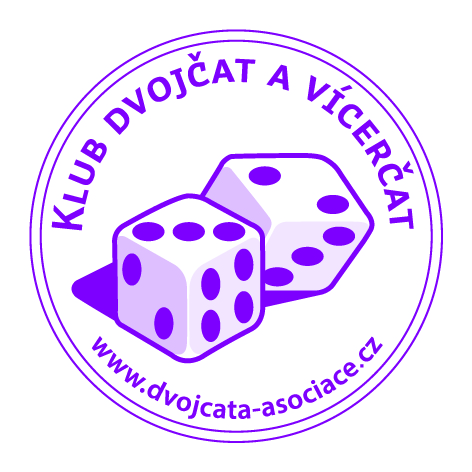 Život s dvojčaty
konanouv pondělí dne 7. 11. 2016 od 9 do 17 hod. v Business centrum Rosmarin, Dělnická 12, Praha 7 – HolešoviceKonferenční poplatek: 300,-Kč - Závazné přihlášky do 31. 10. 2016Na konferenci v úterý 8. 11. 2016 9-12:30  navazuje tematický workshop.Tlumočení (AJ-ČJ) zajištěno, pro účastníky konference je připraveno malé občerstvení a závěrečný přípitek.www.dvojcata.czPředběžný program konference Život s dvojčaty 7. 11. 2016Téma: Úmrtí jednoho z vícerčat9:30 – 9:35 		úvodní slovo 9:35 – 9:50 	Mgr. Klára Vítková Rulíková – Úmrtí dvojčete v děloze 9:50 – 10:20 	MUDr. Antonín Pařízek - Úmrtí dvojčete před a při porodu (v jednání)10:20 – 10:40	Diskuse10:40 – 11:00   Cofee break11:00 – 11:20 	Magda Kümmelová - Jak se vyrovnat s úmrtím dvojčete v rodině 11:20 – 11:40	Mgr. Tereza Nagy – Dětské trauma při ztrátě dvojčete11:40 – 12:00	Diskuse12:00 – 13:00 	Přestávka na oběd13: 00 – 13:20 MUDr. Tatjana Horká – Úmrtí dvojčete v rodinném systému13: 20 – 13:40	Práce s matkou po úmrtí dvojčete 13: 40 – 14:00	Diskuse14:00 – 14:20   Cofee break14:20 – 15:35	Film Lone Twin režisérky Anny Van der Wee15:35 – 16:00	beseda nad filmem s Anne Van der Wee a její osobní zkušenost s úmrtím dvojčete16:00 – 17:00 	Závěrečný přípitekKonference bude akreditována jako akce celoživotního vzdělávání pro klinické psychology a všeobecné sestry.Na Konferenci navazuje druhý den dopoledne (9 – 12:30) workshop zaměřený na nácvik komunikace s matkou, které zemřelo dvojče při a krátce po porodu, konkrétní kazuistiky a sdílení dobré praxe. Workshop povede MUDr. Tatjana Horká a Mgr. Tereza Nagy.Konference je podpořena z dotace MPSV.